LAPORTE GIRLS SOFTBALL ASSOCIATION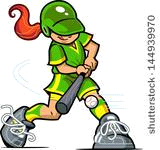 Parent’s Code of EthicsI hereby pledge to provide positive support, care and encouragement for my child participating in Softball by following this code of ethics.I will encourage good sportsmanship by demonstrating positive support for all players, coaches, and officials at every game, practice, and all other softball events.I will place the emotional and physical well-being of my child ahead of any personal desire to win.I will insist that my child play in a safe and healthy environment.I will provide support for coaches and officials working with my child to provide a positive, enjoyable experience for all.I will remember that the game is for children and not for adults.I will do my very best to make softball fun for my child.I will ask my child to treat other players, coaches, fans and officials with respect regardless of race, sex, creed, or ability.I will always address any issues with my child’s coach in private.I will promise to help my child enjoy the softball experience by being a respectful fan to my child, her teammates and opponents. Player/Daughters Name:  _____________________Team/Age Group:  ____________________________Parent/Guardian:  _____________________________	Date:  _____________________